3 tampons  =  1 champion  !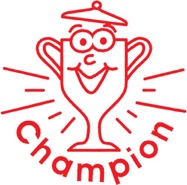 www.lutinbazar.fr